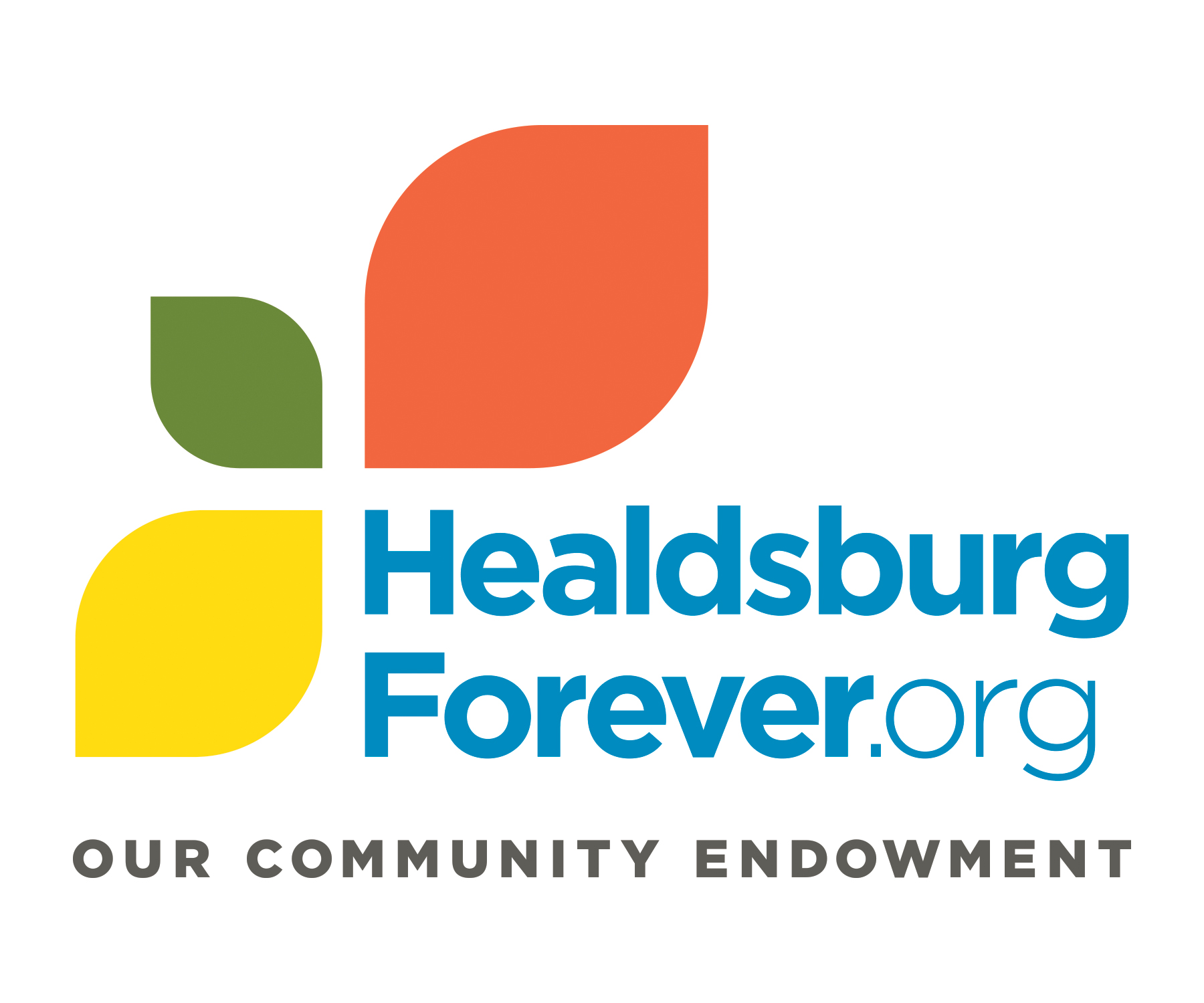 Community Foundation Sonoma County—Healdsburg Forever2018 Grants Policy and Criteria 2018 Grants Policy Grants will reflect the mission, vision, and values of the Healdsburg Forever Fund. Our vision is to ensure that the Healdsburg-Geyserville area is a sustainable, inclusive community in which all individuals have the opportunity to thrive. 1.  Funding Priorities:We accept grant applications in the following program areas: A.  Health & Human Services B.  Youth Development & Education C.  Arts Education D. Environmental Education We recognize the importance of supporting the social safety net as well as investing in education for the future of our community; at the same time we value the role of the environment and arts in creating and maintaining a vibrant community. Because of this, we will continue to emphasize grants in Health & Human Services and Youth Development & Education, but will seek to fund across the four program areas to support a sustainable and inclusive community. We believe that the county-wide collective impact initiatives Health Action and Cradle to Career are important strategic efforts to strengthen communities. We will seek opportunities to align our grants in Health & Human Services and Youth Development & Education with these programs for maximum impact. 2. Types of Grants:Health & Human Services and Youth Development & Education: Operational and programmatic requests up to $13,000Arts Education & Environmental Education: Operational and programmatic requests up to $6,500. The number of grants awarded is not pre-determined. Applicants are told that our usual grant range is $2,000 to $10,000.  3.  Evaluation CriteriaWe recommend that non-profits that are considering applying for funding carefully review the criteria to evaluate whether their request is a fit for this funding. Please contact Lynn Woznicki,   lynn@wozconsulting.com if you have questions.General criteria for all grant applications:Specifically serves Healdsburg and/or GeyservilleOrganization has a clear statement of mission and goalsTarget population is either broad cross-section or an underserved segmentBudget is realistic and aligned with the goals of the applicationOrganization is stable and sustainableOrganization demonstrates clear and measurable impactCriteria specific to Health & Human Services and Education & Youth Development applicants:Request may be either programmatic or operational supportAddresses a significant problem that affects the lives of individuals in our communitiesMeets our neighbors’ essential human needs for food, shelter, employment, health care and educationServes an underserved populationPreference given to programs that align with broader initiatives, i.e., Health Action and Cradle to Career for maximum leverage Measures impact with clear tools and metrics Criteria specific to Arts Education and Environmental Education applicants:Request may be either programmatic or operational supportProvides direct arts/environmental education experiences Reduces barriers to participation, i.e., service hours, waiting lists, financial limitations, language/cultural differences, disabilities, geography, or transportation.Curriculum is delivered by qualified staff Provides multiple exposures to the curriculum (such as visits, lessons, or other engagement opportunities)Measures impact with clear tools and metrics